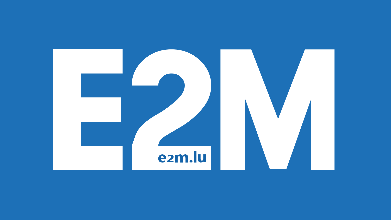 Nous recrutons actuellement:Un(e) avocat(e) à la CourUn(e) avocat(e)Pour rejoindre notre équipe dans les domaines suivants :Contentieux commercial, des actionnaires et financiers, combat de la fraude, droit de la faillite et droit pénal des affairesDe l’expérience en matière de faillites ou le contentieux financier est un avantage, tout comme la maîtrise de l’allemand.Si vous êtes intéressé, veuillez envoyer votre CV et lettre de motivation à careers@e2m.lu